CSAD 112	Study Guide Test 1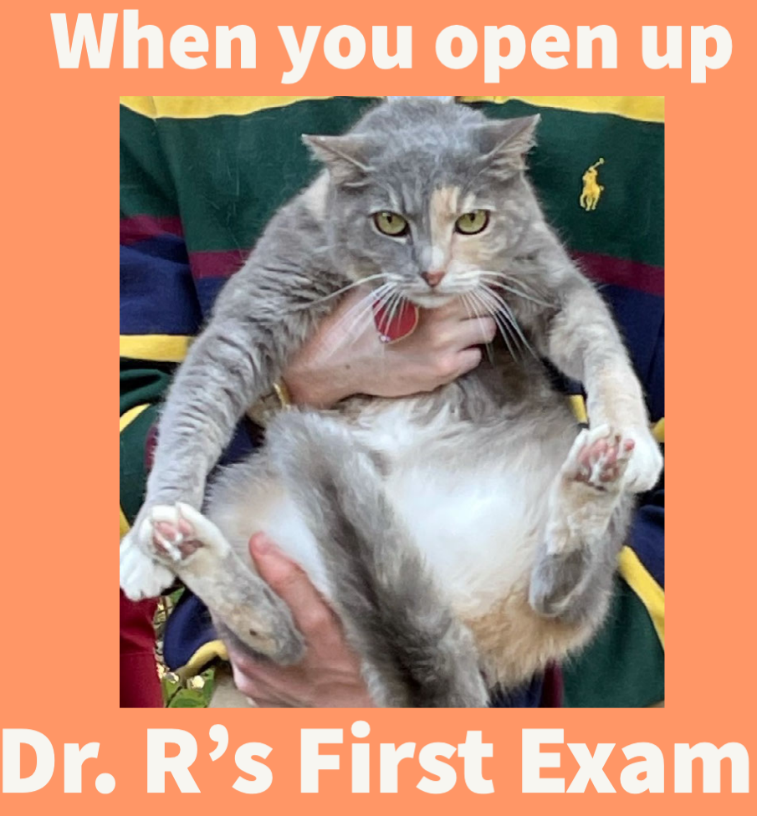 How does Owens define the term metalinguistic skills? How does he define the term displacement?Discuss the term pragmatics in detail. What does it mean? When we work with children who have difficulty in this area, what are some specific skills we need to teach them?How does Owens define a dialect? Why is this important in our country today?Discuss the term vernacular variation. What does it mean?Owens talks about parent responsiveness and babies’ crying. What does he specifically say about parental responsiveness varying with culture and the impact on how often babies cry?According to Owens and the class PowerPoint, why is pointing such an important milestone for babies?List and describe some characteristics of infant-directed speech (also called child-directed speech). Give some examples of how it varies depending upon the culture of the mother.Define the terms joint reference and joint action.Describe the role of turntaking between infants and their caregivers. How is this developed? Why is it such an important skill?Why is Chomsky’s nativist theory not clinically useful?Explain the differences between temporal auditory processing and phonological processing. What are some nonlinguistic cues in communication?Define the term language according to Dr. Roseberry’s PowerPt slide. In Piaget’s cognitive theory, what are the developmental milestones in the sensorimotor, preoperational, concrete operations, and formal operations stages?What is the difference between a free and a bound morpheme?Give 2 examples each of derivational and inflectional morphemes.Describe the symptoms you would probably see in a patient with a left hemisphere stroke in Broca’s area.What is the function of Heschl’s gyrus?What is the difference between word and world knowledge?Skinner, the founder of the behaviorist theory, defined echoics, mands, and tacts. What do these terms mean?Summarize Vygotsky’s social interactionism theory. What are the practical implications of this theory?What are the 4 lobes of the brain? Briefly describe the function of each one.What should a typically-developing baby be doing at 12 months of age?Summarize the research findings of Fowler and colleagues about language stimulation for infants.